Mrs. Potter’s Math NewsOctober 30, 2017E-mail:  jpotter@cassopolis.org          Website:  jpotter1.weebly.com	We are continuing with Module 5, Fraction.  Students have been learning how to compare fractions using tape diagrams, number lines, reasoning, and by finding a common denominator.  We will be starting to add and subtract fractions this week using visual models and number bonds.   	Since we do not have our students’ interactive workbooks yet, our daily in class learning is being photocopied and sent home weekly.  These are called “Problem Sets.”  The Problem Sets take the place of what use to be textbook pages used to teach and practice concepts.  These are completed together in class.  Students’ grades are taken from the “Homework” pages or the “Exit Ticket (ET)” pages.  Students’ grades will also include tests.  Our first Mid-Module Test will be in a couple of weeks.	On the back of this letter you will find additional information on Topic D:  Fraction Addition and Subtraction.  Please contact me if you have any questions.Dates to Remember10/31/17:  Assembly & Fall Parties in the afternoon11/1/17:  Picture Retakes11/3/17:  End of 1st Marking Period11/13/17:  Report Cards come home11/14/17:  ½ Day of School (dismissal at 11:03 a.m.), Grandparents Day in the morning, & PTO at 4:00 p.m.11/17/17:  K-6 The NED Show11/22/17:  ½ Day of School11/23-24/17:  No School – Thanksgiving Break**No Math Homework on 10/26 & 10/31 due to Conferences & Fall Parties**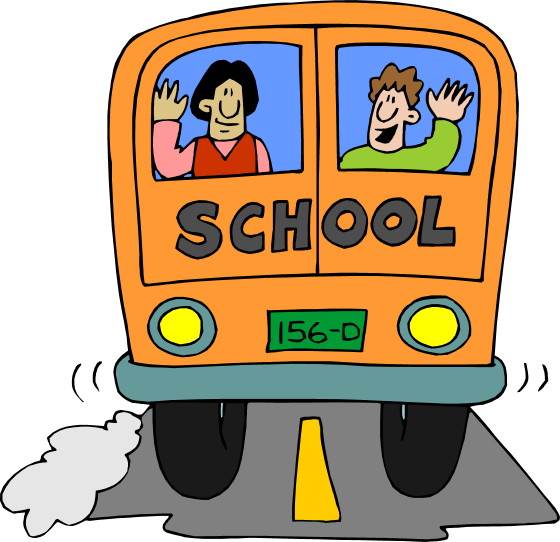 